MøtereferatStyremøte 23.11.2022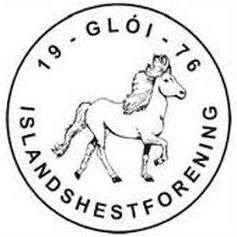 Dato: 23.11.2022Møteleder: Marion GjertsåsSted: Henning (hjemme hos Gry Tvedten)Referent: Marte FinseraasTilstede: Marion Gjertsås, Gry Tvedten Aune, Marte Finseraas og Torunn Nordvik() som deltok over TeamsSendes til: alle i styretForfall: Julie Meyer Nielsen LillianUthus Mathisen og Ida Kathrin NærbøvikPostes på hjemmesiden.Sak nr.TekstAnsvar1Forrige møtereferatForrige ordinære møtereferat ble godkjent Merknad: Kvalitetssikre at alle deltagere i de ulike komiteene er medlem av klubben Torunn, Marte og Ida Kathrin2Årsberetning og budsjett skal sendes inn til styret innen 15. Desember.Årsberetning fra Sport og Aktivitetskomite er innsendt, men mangler fra kurskomiteen og fra styret.Budsjett fra den enkelte komite manglerMarion og Ida KathrinTorunn, Marte og Ida Kathrin3BudsjettBudsjett for året 2023 er påbegynt. Reisekostnader er justert opp og støtte til utøvere justeres til det dobbelte av det som har vært. Inn i budsjettet settes det av midler til dommer og instruktørkurs slik at klubben kan gi støtte og bistand til medlemmer som ønsker kurset slik at klubben selv har dommere og instruktører.Budsjettet viser at klubben har æresmedlemmer. Hvilke kriterier ligger til grunn for å bli æresmedlemGryMarion4Styret ser at det er behov for å få en oversikt over hva klubben har av utstyr for å unngå unødige kostnader. Det oppleves at utstyret er litt her og der.Det blir en enighet om at det kan være lurt å lage en liste over hva vi har.Gry utarbeider forslag til liste.Marte, Torunn og Ida Kathrin fyller inn5Organisasjonsplan og Lov for Gloi islandshestforeningForslag til noen endringer som tas med inn til årsmøte januar 2023Hele styret6Oppgaver videreOppdatere medlemslisteOrgansasjonskart over GloiNIHF- leirBehov for politiattest, informere valgkomite, sjekk med idrettsforbundet mtp kjønnskvoteringBooke lokale på Stjørdal for årsmøte i slutten av Januar(der vi hadde medlemsmøte, så bestiller vi pizza)GryGry/TorunnTorunnMarionLillian6Neste Styremøte 13 Desember kl 20:00 over TeamsMarion